Име и презиме ученика _________________________________ПОВРШИНА КВАДРА И КОЦКЕ – вежбање1. Израчунај површину коцке ако је једна њена страница дужине 8 dm 3 mm.2. Израчунај површину квадра ако су његове ивице  a =11 cm, b =7cm i c = 9cm.3. Површина коцке је 384 dm². Израчунај њену ивицу. 4. Дужина свих ивица квадра је 56 m. Једна ивица квадра је 6m, а друга је 2 пута краћа. Израчунај површину квадра.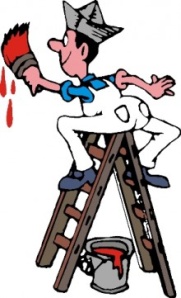 5. Збир дужина свих ивица квадра износи 6 dm 8 cm. Колика је површина квадра ако је a = 8cm, b = 4cm ?6. Израчунај колико је новца потребно да би се окречила соба димензија а = 7 m, b = 4 m и c = 3 m. На соби се налазе врата димензија 20 dm и 10 dm и прозор квадратног облика димензија 100 cm. На 7 m² троши се 1l боје, а 1l боје кошта 100 дин.7. У ходнику дужине 7 m, ширине 4 m и висине 2 m 5 dm треба окречити плафон и зидове. На једном зиду се налазе двоја врата висине 2 m и ширине 1 m 6 dm. На под треба ставити плоче квадратног облика димензија  5 dm. Израчунај површину за кречење и број потребних плоча за под.Име и презиме ученика _________________________________ПОВРШИНА КВАДРА И КОЦКЕ – вежбање1. Израчунај површину коцке ако је једна њена страница дужине 8 dm 3 mm.2. Израчунај површину квадра ако су његове ивице  a =11 cm, b =7cm i c = 9cm.3. Површина коцке је 384 dm². Израчунај њену ивицу. 4. Дужина свих ивица квадра је 56 m. Једна ивица квадра је 6m, а друга је 2 пута краћа. Израчунај површину квадра.5. Збир дужина свих ивица квадра износи 6 dm 8 cm. Колика је површина квадра ако је a = 8cm, b = 4cm ?6. Израчунај колико је новца потребно да би се окречила соба димензија а = 7 m, b = 4 m и c = 3 m. На соби се налазе врата димензија 20 dm и 10 dm и прозор квадратног облика димензија 100 cm. На 7 m² троши се 1l боје, а 1l боје кошта 100 дин.7. У ходнику дужине 7 m, ширине 4 m и висине 2 m 5 dm треба окречити плафон и зидове. На једном зиду се налазе двоја врата висине 2 m и ширине 1 m 6 dm. На под треба ставити плоче квадратног облика димензија  5 dm. Израчунај површину за кречење и број потребних плоча за под.